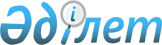 Ветеринариялық бақылау бекеттеріндегі мемлекеттік ветеринариялық-санитариялық инспекторларды нысанды киіммен (погонсыз) қамтамасыз етудің заттай нормаларын бекіту туралыҚазақстан Республикасы Ауыл шаруашылығы министрінің 2015 жылғы 19 наурыздағы № 7-1/247 бұйрығы. Қазақстан Республикасының Әділет министрлігінде 2015 жылы 23 сәуірде № 10782 тіркелді

      «Ветеринария туралы» Қазақстан Республикасының 2002 жылғы 10 шілдедегі Заңының 20-бабының 6-тармағына сәйкес БҰЙЫРАМЫН:



      1. Қоса беріліп отырған ветеринариялық бақылау бекеттеріндегі мемлекеттік ветеринариялық-санитариялық инспекторларды нысанды киіммен (погонсыз) қамтамасыз етудің заттай нормалары бекітілсін.



      2. Қазақстан Республикасы Ауыл шаруашылығы министрлігінің Ветеринария және тамақ қауіпсіздігі департаменті заңнамада белгіленген тәртіппен:

      1) осы бұйрықтың Қазақстан Республикасының Әділет министрлігінде мемлекеттік тіркелуін;

      2) осы бұйрық Қазақстан Республикасы Әділет министрлігінде мемлекеттік тіркелгеннен кейін күнтізбелік он күн ішінде оның көшірмесінің мерзімді баспа басылымдарында және «Әділет» ақпараттық-құқықтық жүйесінде ресми жариялауға жіберілуін;

      3) осы бұйрықтың Қазақстан Республикасы Ауыл шаруашылығы министрлігінің интернет-ресурсында орналастырылуын қамтамасыз етсін.



      3. Осы бұйрықтың орындалуын бақылау жетекшілік ететін Қазақстан Республикасының Ауыл шаруашылығы вице-министріне жүктелсін.



      4. Осы бұйрық алғашқы ресми жарияланған күнінен кейін күнтізбелік он күн өткен соң қолданысқа енгізіледі.      Қазақстан Республикасының

      Ауыл шаруашылығы министрі                  А. Мамытбеков      «КЕЛІСІЛДІ»

      Қазақстан Республикасының

      Қаржы министрі

      ___________ Б. Сұлтанов

      2015 жылғы 26 наурыз

Қазақстан Республикасы      

Ауыл шаруашылығы министрінің   

2015 жылғы 19 наурыздағы № 7-1/247

бұйрығымен бекітілген        

Ветеринариялық бақылау бекеттеріндегі мемлекеттік

ветеринариялық-санитариялық инспекторларды нысанды киіммен

(погонсыз) қамтамасыз етудің заттай нормалары
					© 2012. Қазақстан Республикасы Әділет министрлігінің «Қазақстан Республикасының Заңнама және құқықтық ақпарат институты» ШЖҚ РМК
				Нысанды киім (погонсыз) бұйымдарының атауыӨлшем бірлігіБір адамға арналған бұйымдардың саныКию мерзімі (жыл)1234Ерлер жиынтығыЕрлер жиынтығыЕрлер жиынтығыЕрлер жиынтығыПарадтық фуражкадана15Күнделікті фуражкадана12Беретдана12Қой терісінен жасалған қысқы құлақшындана15Пальтодана14Плащдана13Шалбары бар парадтық кительжиынтық13Шалбары бар күнделікті кительжиынтық12Күрте шалбарыменжиынтық12Жеңі ұзын немесе жеңі қысқа ақ түсті жейдедана21Жеңі ұзын немесе жеңі қысқа көгілдір түсті жейдедана41Галстукдана21Шарфдана25Туфлижұп11Жылы етік (қысқа қонышты етік)жұп12Кокардадана3мерзімі жоқЖеңге тігілетін белгідана43Шеврондана43Нөмірлік төсбелгідана210Галстукке арналған қысқышдана1мерзімі жоқБылғары белбеудана12Әйелдер жиынтығыӘйелдер жиынтығыӘйелдер жиынтығыӘйелдер жиынтығыПарадтық фетр таблетка-қалпақдана15Күнделікті фетр таблетка-қалпақдана12Беретдана12Қой терісінен жасалған қысқы құлақшындана15Пальтодана14Плащдана13Юбкасы бар парадты кительжиынтық13Юбкасы бар күнделікті кительжиынтық12Күрте юбкасыменжиынтық12Жеңі ұзын немесе жеңі қысқа ақ түсті блузкадана21Жеңі ұзын немесе жеңі қысқа көгілдір түсті блузкадана41Галстукдана21Шарфдана15Туфлидана11Жылы етікдана12Кокарда дана3мерзімі жоқЖеңге тігілетін белгідана43Шеврондана43Нөмірлік төс белгідана210Галстукке арналған қысқышдана1мерзімі жоқБылғары белбеудана12Арнайы киімАрнайы киімАрнайы киімАрнайы киімҚой терісінен жасалған қысқа тондана15Унтыжұп13Резеңке етікпара12Әйелдердің қысқа қонышты хром етігіжұп12Статикалық салмақтан және шаршағыштықтан қорғайтын бәтеңкежұп12Халатдана20,5